Формируем волонтерскую команду.20 июля состоялась рабочая встреча сотрудников АНО «ЦСОН «Сызранский» с координаторами  проекта «Вместе против инсульта», цель которой, формирование волонтерской команды из числа социальных работников.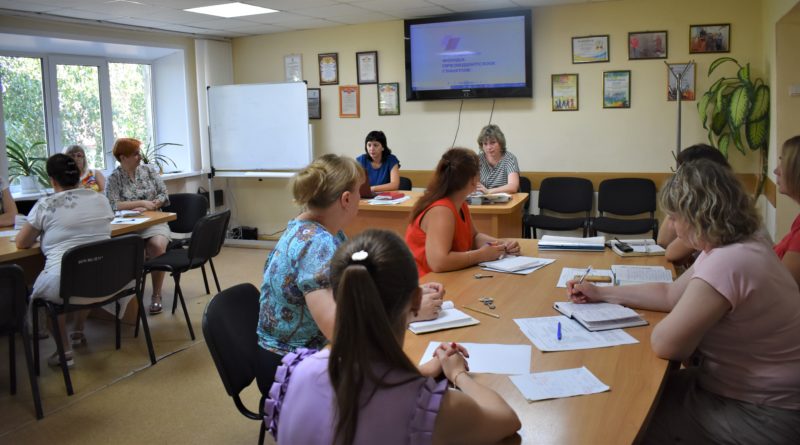 Социальные работники познакомились с календарным планом реализации проекта. Были  определили ключевые точки, одной из которых является обучение 20-ти работников по программе «Школа патронажного ухода» на базе «Сызранского медико – гуманитарного колледжа».Итог встречи: определены сотрудники, со всех  территорий г.о. Сызрань, для работы с получателями социальных услуг.Отдел организационно – методической работы